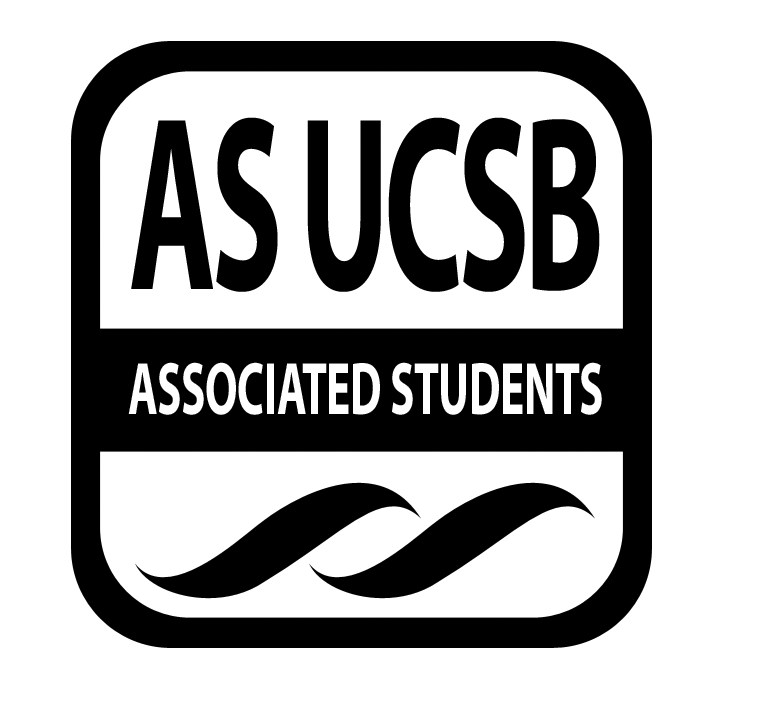 Isla Vista Tenants Union MinutesAssociated Students 10/08/21Email VoteCALL TO ORDER by Riley HullA. ATTENDANCERoll CallB. ACCEPTANCE of AGENDAMOTION/SECOND: Riley/Gurleen Motion to accept today’s agenda. ACTION: 10-0-0C. NEW BUSINESSMOTION/SECOND: Riley/GurleenMotion to allocate $969.75 out of Operating (7000) to GraphicInk Printing for printing costs of IVTU flyers to go into AS welcome packets.ACTION: 10-0-0MOTION/SECOND: Riley/GurleenMotion to allocate up to $390 out of Travel and Conference (7800) to reimburse board members for retreat food costs of up to $30 per person.ACTION: 10-0-0D. ADJOURNMENTMOTION/SECOND: Riley/GurleenMotion to adjourn the meeting.ACTION: 10-0-0NameNote:NameNote:Riley HullPresentSean TranGurleen PablaPresentJessy GonzalezPresentSydney EvansPresentMaia SurendraPresentZack BrennerPresentHailey StankiewiczJonathan PuentesPresentRanna ZahabiPresentChloe Dinh-LuongJonathan RobertsPresentAdam ThompsonPresent